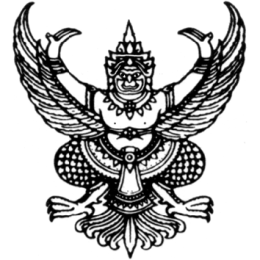 ประกาศองค์การบริหารส่วนตำบลไม้เรียงเรื่อง  รายชื่อผู้ผ่านการเลือกสรรเป็นพนักงานจ้างทั่วไปขององค์การบริหารส่วนตำบลไม้เรียง............................................................................		ตามที่องค์การบริหารส่วนตำบลไม้เรียงได้ประกาศรับสมัครบุคคลเพื่อการสรรหาและการเลือกสรรเป็นพนักงานจ้าง ประเภทพนักงานจ้างทั่วไป ตำแหน่ง คนงาน จำนวน 1 อัตรา ตามประกาศรับสมัครบุคคลเพื่อการสรรหาและการเลือกสรรเป็นพนักงานจ้าง ฉบับลงวันที่  27 ธันวาคม 2560  กำหนดการรับสมัครตั้งแต่วันที่ 8 มกราคม 2561 – 19 มกราคม 2561  และทำการประเมินสมรรถนะ (สัมภาษณ์) เมื่อวันที่ 30 มกราคม 2561 ณ ห้องประชุมองค์การบริหารส่วนตำบลไม้เรียง อำเภอฉวาง จังหวัดนครศรีธรรมราช เรียบร้อยแล้ว จึงประกาศรายชื่อผู้ผ่านการสรรหาและเลือกสรร คะแนนสูงสุดตามลำดับผู้ผ่านเกณฑ์ดังรายชื่อต่อไปนี้ประเภทพนักงานจ้างทั่วไป  ตำแหน่ง  คนงาน		ทั้งนี้  ขอแจ้งให้ผู้ผ่านการเลือกสรรได้ทราบ ดังนี้ 		1. บัญชีผู้ผ่านการเลือกสรรใช้ได้ไม่เกิน ๑ ปีนับถัดจากวันที่ขึ้นบัญชี  แต่ถ้ามีการสรรหาและเลือกสรรในตำแหน่งเดียวกันอีกและได้ขึ้นบัญชีผู้ผ่านการเลือกสรรได้ใหม่แล้ว บัญชีผู้ผ่านการเลือกสรรครั้งนี้เป็นอันยกเลิก 		2. ผู้ผ่านการเลือกสรรผู้ใด มีรายชื่อขึ้นบัญชีผู้ผ่านการเลือกสรรดังกล่าวข้างต้น ถ้ามีกรณีใดกรณีหนึ่ง ดังต่อไปนี้ ให้เป็นการยกเลิกการขึ้นบัญชีผู้นั้น ไว้ในบัญชีผู้ผ่านการเลือกสรร		    ๒.๑ ผู้นั้นได้สละสิทธิ์การสั่งจ้างและแต่งตั้งในตำแหน่งที่สอบได้		    ๒.๒ ผู้นั้นไม่มารายงานเพื่อรับการสั่งจ้างภายในระยะเวลาที่กำหนดที่จะสั่งจ้างและแต่งตั้งในตำแหน่งที่สอบได้		๓. หากปรากฏว่าภายหลังผู้สมัครรายใดมีคุณสมบัติทั่วไปหรือคุณสมบัติเฉพาะตำแหน่งไม่ตรงตามประกาศฯ ถึงแม้จะเป็นผู้ผ่านการเลือกสรร  ก็จะไม่มีสิทธิได้รับการสั่งจ้างและแต่งตั้งให้เป็นพนักงานจ้างในตำแหน่งที่ผ่านการเลือกสรร	      	จึงประกาศมาเพื่อทราบโดยทั่วกัน  ประกาศ  ณ  วันที่  31  มกราคม  พ.ศ. ๒๕61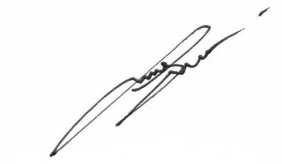  (นายธรรมศักดิ์  อุบล)นายกองค์การบริหารส่วนตำบลไม้เรียงลำดับที่ชื่อ – สกุลเลขประจำตัวสอบคะแนนเต็ม 100 คะแนนลำดับที่ชื่อ – สกุลเลขประจำตัวสอบคะแนนที่ได้1นายมารุต  ยะโส004842นางสาวจิราภรณ์  ชาญณรงค์001783นายพลวัตร  พรมดวง002774นางสาวละออ  สารพงษ์00375